		Proposal for Supplement 3 to the 03 series of amendments to UN Regulation No. 129		Agenda Item 19		Submitted by the expert from the European Association of Automotive Suppliers*	The text reproduced below was prepared by the expert from the European Association of Automotive Suppliers (CLEPA), to introduce editorial changes in formal document ECE/TRANS/WP.29/GRSP/2019/12.I.	ProposalAmend paragraph 4.8.3 2.3.4 to read/ "2.3.4.                        "Universal booster cushion" (Non-Integral Universal Enhanced Child Restraint System without a backrest) is a category of Enhanced Child Restraint System without a backrest primarily designed for use in all i-Size and all Universal seating positions. If fitted, ISOFIX attachments are stowable. "Amend paragraph 4.8.3. to read:"4.8.3.	………			Universal booster cushion 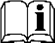 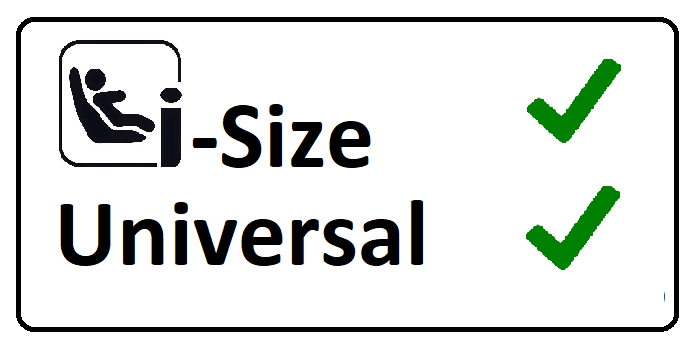 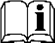 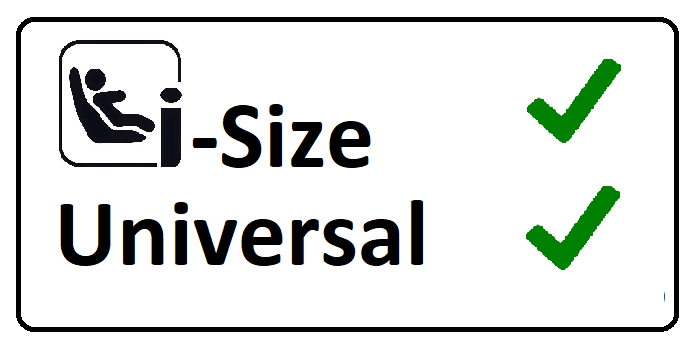 Amend paragraph 6.1.3.6., to read: "6.1.3.6 …..	Figure 2
Ruler of measurement device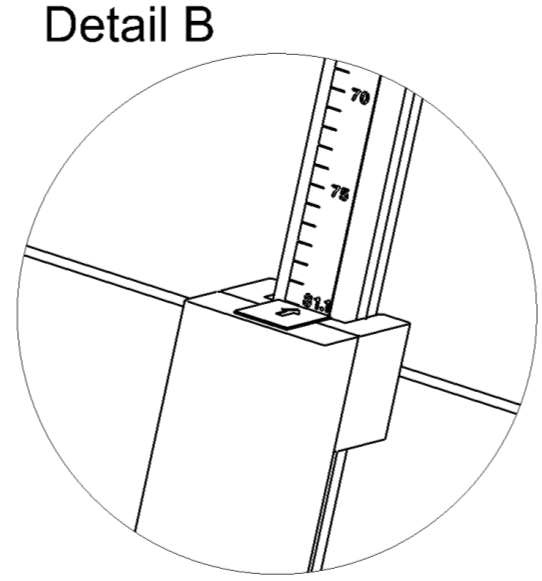 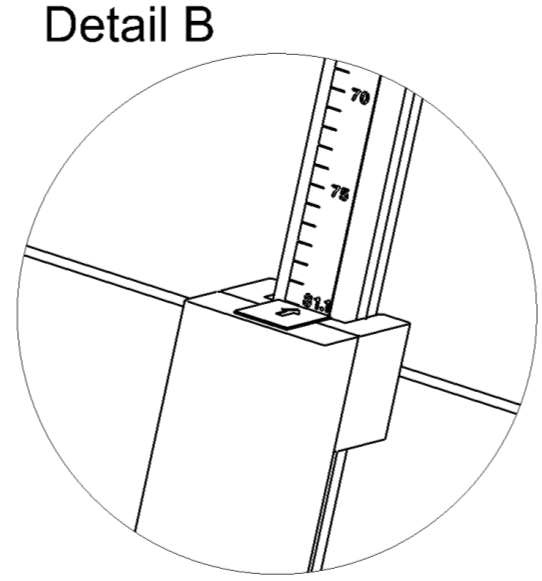 …..Annex 2, amend to read:"Annex 21.	Arrangements of the approval mark….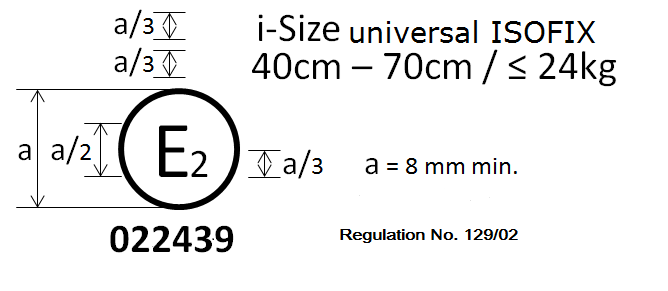 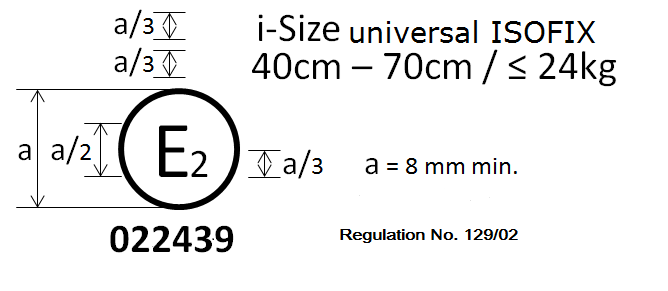 …"Annex 26 , amend to read : Annex 26Lower torso body block testFigure 1Manikin block (based on truncated P10)Material: Expanded polystyrene (EPS) (40 to 45 g/l) or alternative non deformable material	II.	Justification1.	Editorial corrections Correction to paragraphs 2.3.4, 4.8.3 and to diagram in Figure 2 paragraph 6.1.3.6 and to the label in Annex 2, in ECE/TRANS/WP.29/GRSP/2019/12.  